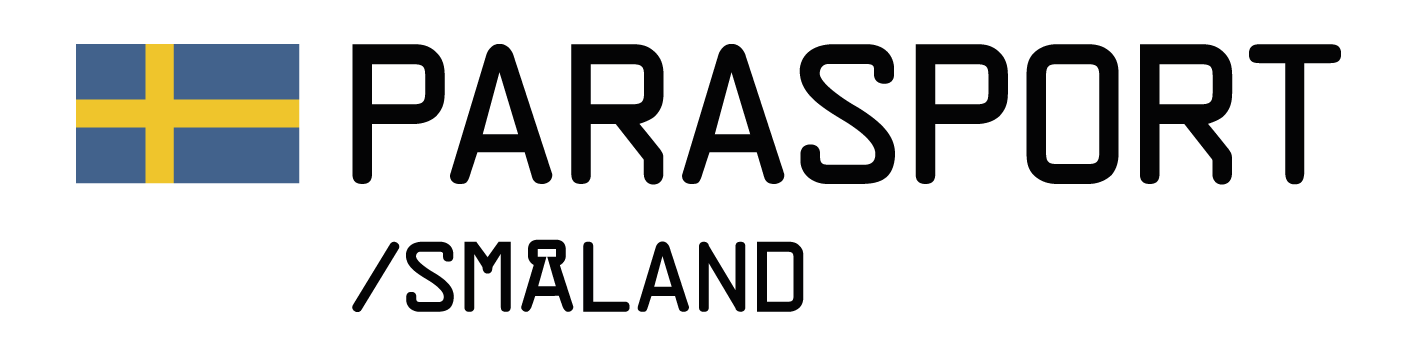 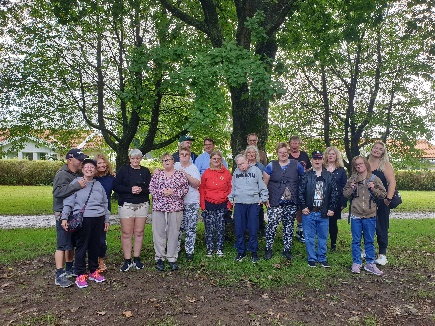 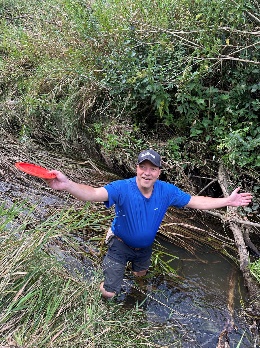 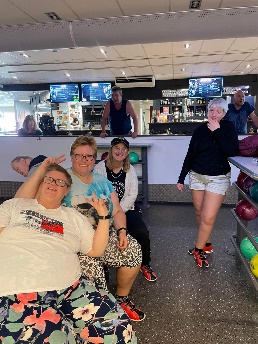 Smålands Parasport inbjuder tillParaidrottsläger i Ängelholm 2024!Plats: 	Ängelholm, Lingvallen med start kl 13 med lunch.Tid: 	Tisdag den 20 augusti – fredag den 23 augustiKostnad: 	1700:-/ person/ assistentVi sover i ett stort hus där det finns enkel- dubbel- eller större rum. Ta med sängkläder, badkläder, idrottskläder och personlig utrustning. Vi kommer att prova hinderbana, innebandy, fotboll, frisbeegolf, bowling, friidrott, bada, basket, boccia mm. Assistenter anmäler sig på blanketten. En dag äter vi ute den betalar man själv resten ingår i anmälningsavgiften. Anmäl senast den 1 juni.Bankgiro 5608-9113			Det finns ca 22 platser, besked får man Om man kommit med omkring 1 juli. Faktura skickas 2 veckor innan.Parasport Småland			OBS: Vi tar inget ansvar för personliga Kaptensgränd 3			ägodelar. Arrangemanget är577 36 Hultsfred			Alkohol- och Drogfritt.070-88 50 490ewa.anemyr@parasport.se 		www.parasport.se/smaland